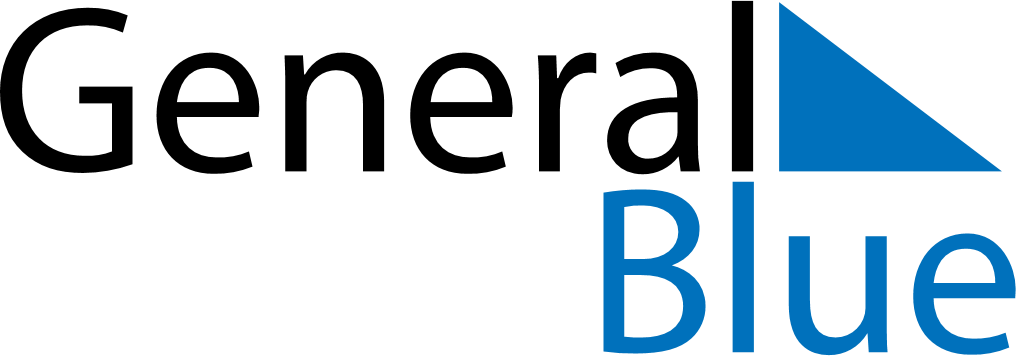 February 2021February 2021February 2021February 2021New ZealandNew ZealandNew ZealandSundayMondayTuesdayWednesdayThursdayFridayFridaySaturday1234556Waitangi Day7891011121213Waitangi Day (substitute day)1415161718191920212223242526262728